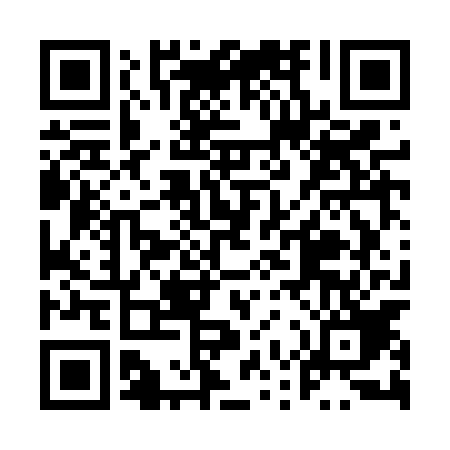 Ramadan times for Pieranie, PolandMon 11 Mar 2024 - Wed 10 Apr 2024High Latitude Method: Angle Based RulePrayer Calculation Method: Muslim World LeagueAsar Calculation Method: HanafiPrayer times provided by https://www.salahtimes.comDateDayFajrSuhurSunriseDhuhrAsrIftarMaghribIsha11Mon4:144:146:0911:563:475:445:447:3212Tue4:124:126:0711:563:485:465:467:3413Wed4:094:096:0411:553:505:485:487:3614Thu4:074:076:0211:553:515:495:497:3815Fri4:044:046:0011:553:535:515:517:4016Sat4:014:015:5711:553:545:535:537:4217Sun3:593:595:5511:543:565:555:557:4418Mon3:563:565:5311:543:575:575:577:4619Tue3:533:535:5011:543:595:585:587:4820Wed3:513:515:4811:534:006:006:007:5021Thu3:483:485:4611:534:026:026:027:5222Fri3:453:455:4311:534:036:046:047:5523Sat3:423:425:4111:534:046:056:057:5724Sun3:403:405:3811:524:066:076:077:5925Mon3:373:375:3611:524:076:096:098:0126Tue3:343:345:3411:524:086:116:118:0327Wed3:313:315:3111:514:106:136:138:0528Thu3:283:285:2911:514:116:146:148:0829Fri3:253:255:2711:514:126:166:168:1030Sat3:223:225:2411:504:146:186:188:1231Sun4:194:196:2212:505:157:207:209:141Mon4:174:176:1912:505:167:217:219:172Tue4:144:146:1712:505:187:237:239:193Wed4:114:116:1512:495:197:257:259:214Thu4:074:076:1212:495:207:277:279:245Fri4:044:046:1012:495:227:287:289:266Sat4:014:016:0812:485:237:307:309:297Sun3:583:586:0512:485:247:327:329:318Mon3:553:556:0312:485:257:347:349:349Tue3:523:526:0112:485:277:357:359:3610Wed3:493:495:5812:475:287:377:379:39